ESCOLA _________________________________DATA:_____/_____/_____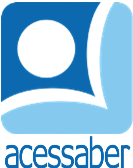 PROF:_______________________________________TURMA:___________NOME:________________________________________________________PROBLEMAS DE ADIÇÃOSEGUNDA-FEIRA O AÇOUGUEIRO VENDEU 5 KG DE CARNE E NO DIA SEGUINTE ELE VENDEU 9 KG. QUANTOS QUILOS DE CARNE FORAM VENDIDOS NESTES DOIS DIAS?R:ANA LÍVIA TEM 10 LIVROS. A MÃE DELA TEM 17 LIVROS A MAIS QUE ELA. QUANTOS A MÃE DELA TEM?R:ANA LIZ TEM 3 REAIS E SUA MÃE TEM 11. QUANTO DINHEIRO ELAS TÊM JUNTAS?R:YASMIN TEM 9 REAIS E MURILO TEM 2 REAIS. QUANTO DINHEIRO OS DOIS TEM JUNTOS?R: